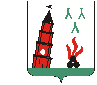 АДМИНИСТРАЦИЯ НЕВЬЯНСКОГО ГОРОДСКОГО ОКРУГАПОСТАНОВЛЕНИЕот 21.08.2017г.                                                                                                                    № 1737- пг. НевьянскОб утверждении Положения об общественных инспекциях и группах общественного контроля в Невьянском городском округеВ соответствии с Федеральным законом от 21 июля 2014 года № 212-ФЗ «Об основах общественного контроля в Российской Федерации», Законом Свердловской области  от 19 декабря 2016 года № 151-ОЗ «Об общественном контроле в Свердловской области», Федеральным законом                                           от 06 октября 2003 года № 131-ФЗ «Об общих принципах организации местного самоуправления в Российской Федерации», рассмотрев подготовленный Невьянским городским прокурором модельный правовой акт «Об утверждении Положения об общественных инспекциях и группах общественного контроля», руководствуясь статьями 31, 46 Устава Невьянского городского округа, ПОСТАНОВЛЯЮ:Утвердить Положение об общественных инспекциях и группах общественного контроля в Невьянском городском округе (прилагается).Контроль за исполнением настоящего постановления возложить на заместителя главы администрации Невьянского городского округа по социальным вопросам С.Л. Делидова.Опубликовать настоящее постановление в газете «Звезда» и разместить на официальном сайте администрации Невьянского городского округа в информационно - телекоммуникационной сети «Интернет».Глава городского округа                                                                          А.А. БерчукУТВЕРЖДЕНО:постановлением администрацииНевьянского городского округаот  21.08.2017 г. № 1737-пПоложение об общественных инспекциях и группах общественного контроля в Невьянском городском округе1. ОБЩИЕ ПОЛОЖЕНИЯ1.1. Настоящее Положение определяет полномочия, порядок организации и деятельности общественных инспекций и групп общественного контроля в Невьянском городском округе.1.2. Общественные инспекции и группы общественного контроля осуществляют общественный контроль в целях содействия соблюдению законодательства, защиты прав и свобод человека и гражданина, учета общественных интересов в отдельных сферах общественных отношений во взаимодействии с администрацией Невьянского городского округа и ее структурными подразделениями (либо иными органами местного самоуправления), в компетенцию которых входит осуществление муниципального контроля за деятельностью органов и (или) организаций, в отношении которых осуществляется общественный контроль (далее - орган муниципального контроля).1.3. В своей деятельности общественные инспекции и группы общественного контроля руководствуются Конституцией Российской Федерации, федеральными законами и законами Свердловской области, иными нормативными правовыми актами, муниципальными правовыми актами Невьянского городского округа, а также настоящим Положением.2. ПОЛНОМОЧИЯ ОБЩЕСТВЕННЫХ ИНСПЕКЦИЙИ ГРУПП ОБЩЕСТВЕННОГО КОНТРОЛЯ2.1. Общественные инспекции, группы общественного контроля при осуществлении общественного контроля во взаимодействии с органом муниципального контроля осуществляют следующие полномочия:2.1.1. Вносят предложения администрации Невьянского городского округа о проведении мероприятий по контролю и проведению проверок в соответствии с законодательством.2.1.2. Принимают участие в совместных мероприятиях по контролю и проверкам в случаях, если это не противоречит законодательству.2.1.3. Информируют орган муниципального контроля о несоблюдении законодательства, нарушении прав и свобод человека и гражданина.2.2. Пользуются правами, предусмотренными статьей 10 Федерального закона от 21 июля 2014 года № 212-ФЗ «Об основах общественного контроля в Российской Федерации», применительно к своему статусу.3. ПОРЯДОК ОРГАНИЗАЦИИ ОБЩЕСТВЕННЫХ ИНСПЕКЦИЙИ ГРУПП ОБЩЕСТВЕННОГО КОНТРОЛЯ3.1. Общественные инспекции и группы общественного контроля создаются решением Общественной палаты Невьянского городского округа или иного общественного совета, созданного при главе Невьянского городского округа или администрации Невьянского городского округа (далее - субъект общественного контроля) из числа граждан, выдвинутых общественными объединениями и иными негосударственными некоммерческими организациями, осуществляющими деятельность на территории Свердловской области, добровольно изъявших желание войти в состав общественной инспекции, группы общественного контроля.3.2. Общественные инспекции создаются для осуществления общественного контроля во взаимодействии с органом муниципального контроля в нескольких сферах общественных отношений.3.3. Группы общественного контроля создаются для осуществления общественного контроля во взаимодействии с органом муниципального контроля в одной сфере общественных отношений.3.4. Информация о намерении создать общественную инспекцию или группу общественного контроля, их планируемом составе размещается соответствующим субъектом общественного контроля на официальном сайте Невьянского городского округа не позднее чем за 20 рабочих дней до дня принятия решения о создании общественной инспекции или группы общественного контроля.3.5. Членом общественной инспекции или группы общественного контроля может быть любое физическое лицо, проживающее на территории Свердловской области, достигшее возраста 18 лет и добровольно изъявившее желание вести общественную работу в качестве члена общественной инспекции или группы общественного контроля (за исключением лиц, имеющих неснятую или непогашенную судимость либо признанных решением суда недееспособными или ограниченно дееспособными).3.6. Правом выдвижения кандидатур в состав общественных инспекций и групп общественного контроля обладают общественные объединения и иные негосударственные некоммерческие организации, осуществляющие деятельность на территории Свердловской области.Письменные ходатайства о включении в состав общественной инспекции, группы общественного контроля направляются соответствующему субъекту общественного контроля общественным объединением или иной негосударственной некоммерческой организацией, осуществляющей деятельность на территории Свердловской области, в течение 10 рабочих дней со дня размещения информации, указанной в пункте 3.4 настоящего Положения.К заявлению прилагаются следующие документы:Копия документа, удостоверяющего личность гражданина.Заявление гражданина о желании войти в состав общественной инспекции, группы общественного контроля.3.6.3. Сведения о гражданине, включающие в себя биографическую справку и информацию об имеющемся опыте работы в сфере защиты прав граждан.3.6.4. Справка с места работы (учебы).3.6.5. Справка об отсутствии судимости, выданная уполномоченным государственным органом.3.6.6. Справка, выданная органом опеки и попечительства о том, что гражданин не состоит на учете в качестве недееспособного (ограниченно дееспособного).3.7. В течение 20 рабочих дней после окончания приема заявлений о желании войти в состав общественной инспекции, группы общественного контроля субъект общественного контроля:3.7.1. Рассматривает поступившие заявления и прилагаемые документы.3.7.2. Проводит голосование по предложенным кандидатурам. В случае если количество граждан, желающих войти в состав общественной инспекции или группы общественного контроля, превышает их планируемый состав, в состав создаваемой общественной инспекции, группы общественного контроля включаются граждане, набравшие наибольшее количество голосов.3.7.3. Принимает решение о создании общественной инспекции или группы общественного контроля и формировании их составов.3.8. Решение о создании общественной инспекции или группы общественного контроля, формировании их составов принимается на заседании субъекта общественного контроля и оформляется протоколом.3.9. В случае если полный состав общественной инспекции или группы общественного контроля не сформирован в порядке, установленном пунктами 3.4 - 3.8 настоящего Положения, либо в случае досрочного прекращения полномочий хотя бы одного члена общественной инспекции или группы общественного контроля, субъект общественного контроля принимает одно из следующих решений:3.9.1. Изменяет состав соответствующей общественной инспекции или группы общественного контроля.3.9.2. Вводит новых членов соответствующей общественной инспекции или группы общественного контроля в соответствии с пунктами 3.4 - 3.8 настоящего Положения.3.10. Срок полномочий членов общественной инспекции, группы общественного контроля составляет один год со дня принятия решения о создании общественной инспекции или группы общественного контроля.3.11. Не позднее чем за 40 рабочих дней до истечения срока полномочий членов общественной инспекции или группы общественного контроля субъект общественного контроля принимает одно из следующих решений:3.11.1. Инициирует процедуру формирования нового состава соответствующей общественной инспекции или группы общественного контроля в соответствии с пунктами 3.4 - 3.8 настоящего Положения.3.11.2. Прекращает деятельность соответствующей общественной инспекции или группы общественного контроля.4. ПОРЯДОК ДЕЯТЕЛЬНОСТИ ОБЩЕСТВЕННЫХ ИНСПЕКЦИЙИ ГРУПП ОБЩЕСТВЕННОГО КОНТРОЛЯ4.1. Общественные инспекции и группы общественного контроля осуществляют свою деятельность в соответствии с регламентом общественной инспекции, группы общественного контроля, утверждаемым субъектом общественного контроля, создавшим соответствующую инспекцию, общественную группу контроля.4.2. Регламент общественной инспекции, группы общественного контроля устанавливает вопросы внутренней организации и порядка их деятельности, в том числе:4.2.1. Проведения заседаний общественной инспекции, группы общественного контроля и их периодичность.4.2.2. Подготовки и рассмотрения вопросов на заседании общественной инспекции, группы общественного контроля.4.2.3. Принятия и оформления решений общественной инспекции, группы общественного контроля.4.3. Полномочия члена общественной инспекции, группы общественного контроля прекращаются при наличии одного из следующих оснований:4.3.1. Подачи письменного заявления о выходе из состава общественной инспекции, группы общественного контроля, направленного в адрес субъекта общественного контроля, создавшего соответствующую инспекцию (группу).4.3.2. Нарушения требований Федерального закона от 21 июля 2014 года                    № 212-ФЗ «Об основах общественного контроля в Российской Федерации», настоящего Положения, регламента общественной инспекции, группы общественного контроля.4.3.3. Вступления в законную силу решения суда о признании члена общественной инспекции, группы общественного контроля недееспособным или ограниченно дееспособным.4.3.4. Смерти члена общественной инспекции, группы общественного контроля или вступления в законную силу решения суда, которым гражданин объявлен умершим.4.3.5. Вступления в законную силу приговора суда о назначении наказания.4.4. Решение о прекращении полномочий члена общественной инспекции, группы общественного контроля принимается большинством голосов на заседании субъекта общественного контроля, создавшего соответствующую инспекцию, общественную группу контроля.5. ПОРЯДОК ВЗАИМОДЕЙСТВИЯ ОБЩЕСТВЕННЫХ ИНСПЕКЦИЙИ ГРУПП ОБЩЕСТВЕННОГО КОНТРОЛЯ С ОРГАНАМИМУНИЦИПАЛЬНОГО КОНТРОЛЯ5.1. В течение трех рабочих дней после создания общественной инспекции, группы общественного контроля соответствующим субъектом общественного контроля в орган муниципального контроля направляется информация, содержащая:5.1.1. Перечень лиц, вошедших в общественную инспекцию, группу общественного контроля.5.1.2. Вид (виды) муниципального контроля, при проведении которого планируется участие общественных инспекций, групп общественного контроля.5.2. С целью инициирования мероприятий по контролю, внеплановой проверки со своим участием общественная инспекция или группа общественного контроля направляет в орган муниципального контроля обращение с указанием объекта мероприятия по контролю и основания проведения мероприятия по контролю или внеплановой проверки, предусмотренного законодательством Российской Федерации.Орган муниципального контроля в течение 30 дней со дня регистрации обращения рассматривает его и письменно информирует о принятом решении о проведении мероприятия по контролю, внеплановой проверки или отказе в их проведении.5.3. Для принятия участия в плановой проверке общественная инспекция или группа общественного контроля направляет в орган муниципального контроля обращение о своем намерении принять участие в проведении проверки не позднее чем за 15 рабочих дней до начала месяца, в котором запланирована проверка.Орган муниципального контроля в течение 30 дней со дня регистрации обращения, но не менее чем за три рабочих дня до дня проведения плановой проверки, письменно информирует общественную инспекцию или группу общественного контроля о возможности участия в плановой проверке.5.4. Общественной инспекции или группе общественного контроля отказывается в проведении мероприятия по контролю с их участием, внеплановой проверки с их участием или в участии в плановой проверке в следующих случаях:5.4.1. Отсутствие оснований проведения мероприятия по контролю, внеплановой проверки, предусмотренных законодательством Российской Федерации.5.4.2. Нарушение срока направления обращения, установленного пунктом 5.3 настоящего Положения.5.5. Орган муниципального контроля уведомляет лицо, в отношении которого будет проводиться мероприятие по контролю или проверка, об участии в мероприятии (проверке) общественной инспекции или группы общественного контроля не позднее чем за три рабочих дня до дня проведения мероприятия по контролю (проверки).5.6. В процессе участия в мероприятии по контролю или проверке, проводимых органом муниципального контроля, члены общественной инспекции или группы общественного контроля обязаны:5.6.1. Соблюдать требования Федерального закона от 21 июля 2014 года                   № 212-ФЗ «Об основах общественного контроля в Российской Федерации», федеральных законов, законов Свердловской области, иных нормативных правовых актов, муниципальных правовых актов Невьянского городского округа, регулирующих порядок проведения мероприятий по контролю и проверок, настоящего Положения, регламента общественной инспекции, группы общественного контроля.5.6.2. Не препятствовать осуществлению текущей деятельности объектов муниципального контроля.5.6.3. Не препятствовать осуществлению полномочий органа муниципального контроля.5.7. Члены общественной инспекции, группы общественного контроля несут ответственность за нарушение Порядка взаимодействия с органами муниципального контроля при осуществлении общественного контроля в соответствии с федеральным законодательством.